Check Request FormVendor # 	Please issue payment to:Name  	Address  	Payable on	in the amount of $  	Charge to account #	Department	AmountRequested by:	Date:  	Approved by:	Date:  	Mail check to vendor (or)Return check to:	@ Box # 	Hold check for pick up in the Accounting DepartmentExplanation of Payment: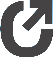 